Перелік документів для вступу на ОС бакалавра на основі ПЗСОДокумент, що посвідчує особу (паспорт громадянина України: оригінал та копія).Ідентифікаційний код (копія).Атестат та додаток до нього (оригінали та копії). У разі зміни прізвища свідоцтво про одруження (копія).Сертифікат ЗНО (оригінал та копія).Інформаційна картка сертифікату.Кольорові фотокартки розміром 3 х 4 см., 6 штук.Щеплення та медичну довідку за формою 086-о або її копію, для осіб, які вступають на денну форму навчання.Флюорографія легень (копія). Військовий квиток або посвідчення про приписку – для військовозобов’язаних.Перелік документів для вступу на ОС бакалавра на основі ПЗСОДокумент, що посвідчує особу (паспорт громадянина України: оригінал та копія).Ідентифікаційний код (копія).Атестат та додаток до нього (оригінали та копії). У разі зміни прізвища свідоцтво про одруження (копія).Сертифікат ЗНО (оригінал та копія).Інформаційна картка сертифікату.Кольорові фотокартки розміром 3 х 4 см., 6 штук.Щеплення та медичну довідку за формою 086-о або її копію, для осіб, які вступають на денну форму навчання.Флюорографія легень (копія). Військовий квиток або посвідчення про приписку – для військовозобов’язаних.Перелік документів для вступу на ОС бакалавра на основі ПЗСОДокумент, що посвідчує особу (паспорт громадянина України: оригінал та копія).Ідентифікаційний код (копія).Атестат та додаток до нього (оригінали та копії). У разі зміни прізвища свідоцтво про одруження (копія).Сертифікат ЗНО (оригінал та копія).Інформаційна картка сертифікату.Кольорові фотокартки розміром 3 х 4 см., 6 штук.Щеплення та медичну довідку за формою 086-о або її копію, для осіб, які вступають на денну форму навчання.Флюорографія легень (копія). Військовий квиток або посвідчення про приписку – для військовозобов’язаних.Перелік документів для вступу на ОС бакалавра на основі ПЗСОДокумент, що посвідчує особу (паспорт громадянина України: оригінал та копія).Ідентифікаційний код (копія).Атестат та додаток до нього (оригінали та копії). У разі зміни прізвища свідоцтво про одруження (копія).Сертифікат ЗНО (оригінал та копія).Інформаційна картка сертифікату.Кольорові фотокартки розміром 3 х 4 см., 6 штук.Щеплення та медичну довідку за формою 086-о або її копію, для осіб, які вступають на денну форму навчання.Флюорографія легень (копія). Військовий квиток або посвідчення про приписку – для військовозобов’язаних.Перелік документів для вступу на ОС бакалавра на основі ПЗСОДокумент, що посвідчує особу (паспорт громадянина України: оригінал та копія).Ідентифікаційний код (копія).Атестат та додаток до нього (оригінали та копії). У разі зміни прізвища свідоцтво про одруження (копія).Сертифікат ЗНО (оригінал та копія).Інформаційна картка сертифікату.Кольорові фотокартки розміром 3 х 4 см., 6 штук.Щеплення та медичну довідку за формою 086-о або її копію, для осіб, які вступають на денну форму навчання.Флюорографія легень (копія). Військовий квиток або посвідчення про приписку – для військовозобов’язаних.Перелік документів для вступу на ОС бакалавра на основі ПЗСОДокумент, що посвідчує особу (паспорт громадянина України: оригінал та копія).Ідентифікаційний код (копія).Атестат та додаток до нього (оригінали та копії). У разі зміни прізвища свідоцтво про одруження (копія).Сертифікат ЗНО (оригінал та копія).Інформаційна картка сертифікату.Кольорові фотокартки розміром 3 х 4 см., 6 штук.Щеплення та медичну довідку за формою 086-о або її копію, для осіб, які вступають на денну форму навчання.Флюорографія легень (копія). Військовий квиток або посвідчення про приписку – для військовозобов’язаних.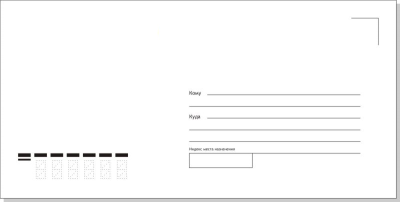 Адреса приймальної комісії:Україна, 72312Запорізька обл.м. Мелітополь, вул. Гетьманська, 20Телефон приймальної комісії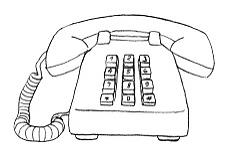 (0619) 44-05-60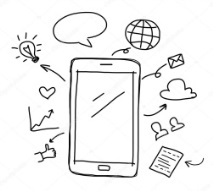 Моб. телефон: 097-76-58-296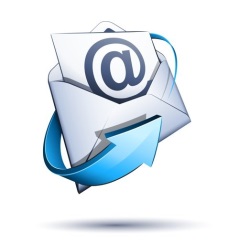 Електронна пошта: pk-mdpu@ukr.netАдреса приймальної комісії:Україна, 72312Запорізька обл.м. Мелітополь, вул. Гетьманська, 20Телефон приймальної комісії(0619) 44-05-60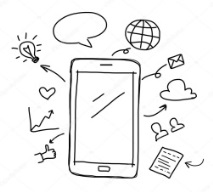 Моб. телефон: 097-76-58-296Електронна пошта: pk-mdpu@ukr.netАдреса приймальної комісії:Україна, 72312Запорізька обл.м. Мелітополь, вул. Гетьманська, 20Телефон приймальної комісії(0619) 44-05-60Моб. телефон: 097-76-58-296Електронна пошта: pk-mdpu@ukr.netАдреса приймальної комісії:Україна, 72312Запорізька обл.м. Мелітополь, вул. Гетьманська, 20Телефон приймальної комісії(0619) 44-05-60Моб. телефон: 097-76-58-296Електронна пошта: pk-mdpu@ukr.netАдреса приймальної комісії:Україна, 72312Запорізька обл.м. Мелітополь, вул. Гетьманська, 20Телефон приймальної комісії(0619) 44-05-60Моб. телефон: 097-76-58-296Електронна пошта: pk-mdpu@ukr.netАдреса приймальної комісії:Україна, 72312Запорізька обл.м. Мелітополь, вул. Гетьманська, 20Телефон приймальної комісії(0619) 44-05-60Моб. телефон: 097-76-58-296Електронна пошта: pk-mdpu@ukr.net